Что такое снюс?Это -  бестабачная смесь с добавлением никотина, которая не подпадает под закон и продается без ограничений. Это могут быть как пакетики со смесью, так и леденцы, пастилки. Неофициально их также называют снюсом.      Потребители снюса закладывают такой пакетик под губу (на сленге подростков — «закинуться», «кинуть»), после чего никотин с химическими веществами практически сразу попадает в кровоток через слизистую полости рта.В чем опасностьникотиносодержащих леденцов  Один мешочек снюса в среднем содержит около 40 мг никотина, такую же дозу можно получить, выкурив одновременно две пачки традиционных сигарет. Это очень большая доза, которая может привести к острому отравлению никотином, а впоследствии — к судорогам и нарушению дыхания.Употребление снюса вызывает привыкание. Пакетики состоят из растительных волокон скандинавской сосны и эвкалипта, экстракта никотина, воды и ароматизаторов. По крайней мере, так написано на упаковке. Поскольку снюс изготовлен кустарным путем, примеси и добавки, содержащиеся в нем, могут усиливать токсическое воздействие на организм.Почему снюс стал популярным?Снюс набирает популярность, потому что его можно принимать незаметно, и никто не узнает. Сигареты сейчас подростку купить достаточно сложно, нужно кого-то просить, а снюс - проще. Подростки являются как раз тем контингентом, который начинает свой опасный для жизни никотиновый путь со снюса"Как распознать,что ребенок «подсел» на снюс?В первую очередь его новое увлечение отразится на общем состоянии здоровья. Следим за симптомами:головная боль;тошнота и рвота;обильное слюноотделение и потоотделение;нарушение походки;боль во рту и головокружение;нарушение дыхания.У подростка ухудшается память, замедляются мыслительные процессы, внимание ослабевает. В поведении   присутствует сонливость, раздражительность и агрессия, в тетрадях «мультяшные» образы в тёмных тонах, в речи – «шайба», «закинуться», «кинуть», «жохнуться», «торкнуло» и др.
Как уберечь ребенка от снюса ?  Профилактика употребления снюса среди школьников, в первую очередь,  зависит от родителей.     Курящая мама – это уже вопрос для семьи: насколько ее воспитательный момент будет убедителен для ребенка? Подросток, у которого в семье курит один из родителей, с большей вероятностью согласится употребить снюс, потому что родители демонстрируют ему зависимое поведение каждый день.Сегодня отказ от курения это одно из направлений государственной политики. Есть очень много возможностей бросить курить, к примеру, можно записаться в Школу по отказу от курения при Центре здоровья по тел. 8(3012) 45-28-51, кабинеты по отказу от курения работают и в поликлиниках.Чаще всего дети начинают курить или употреблять снюс, потому что родители уделяют им мало внимания. В некоторых случаях такое поведение – это сигнал о помощи. Если вам кажется, что ребенок употребляет психоактивное вещество или уже есть такой факт, не стоит кричать на него, наказывать, угрожать, нужно обратиться за помощью к специалистам: это может быть психолог в школе, подростковый нарколог в Республиканском наркологическом диспансере.Уважаемые родители!Больше времени проводите с детьми, смотрите, чем они занимаются в социальных сетях, дружите со своими детьми во Вконтакте и других соцсетях. Так вы будете видеть, что они смотрят, что пишут, чем занимаются и с кем общаются».Расскажите детям , что есть информация о том, что есть случаи, когда дети были отравлены неизвестным веществом.И что НИКОГДА НИ У КОГО НИЧЕГОНЕ НУЖНО брать, даже если УГОЩАЮТ сверстники и одноклассники.Чаще говорите друг другу слова, которые поддерживают веру ребенка в себя:- «Зная тебя, я уверен, что ты все делаешь правильно».- «Это серьезный вызов. Но я уверен, что ты  сделаешь правильный выбор».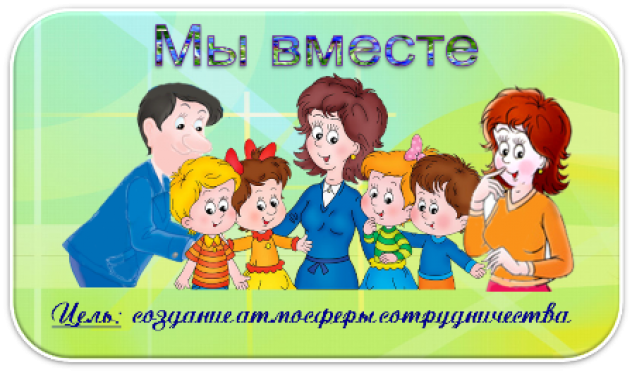 Полезная информацияНа всей территории Российской Федерации действует телефон доверия для детей, подростков и их родителей:8 800 2000 122Телефон работает круглосуточно, звонки на данный номер бесплатны.Общение с психологом анонимно и конфиденциально.Государственное автономное учреждение здравоохранения "Республиканскийнаркологическийдиспансер" Министерства здравоохранения Республики БурятияТелефон доверия: 8 (9244) 565-911 (круглосуточно)Республиканская психолого-педагогическая, медицинская и социальная службаг. Улан-Удэ,ул.Шумяцкого, д. 4, каб. № 209.Телефон:      8 (3012) 44-02-598 (9021) 69-55-29E-mail:          psy-service@list.ruСайт:             rco03.ru/?section_id=29ВКонтакте:  vk.com/psyservice03Министерство образования и наукиРеспублики БурятияГБОУ «Республиканский центр образования»Республиканская психолого-педагогическая, медицинскаяи социальная служба 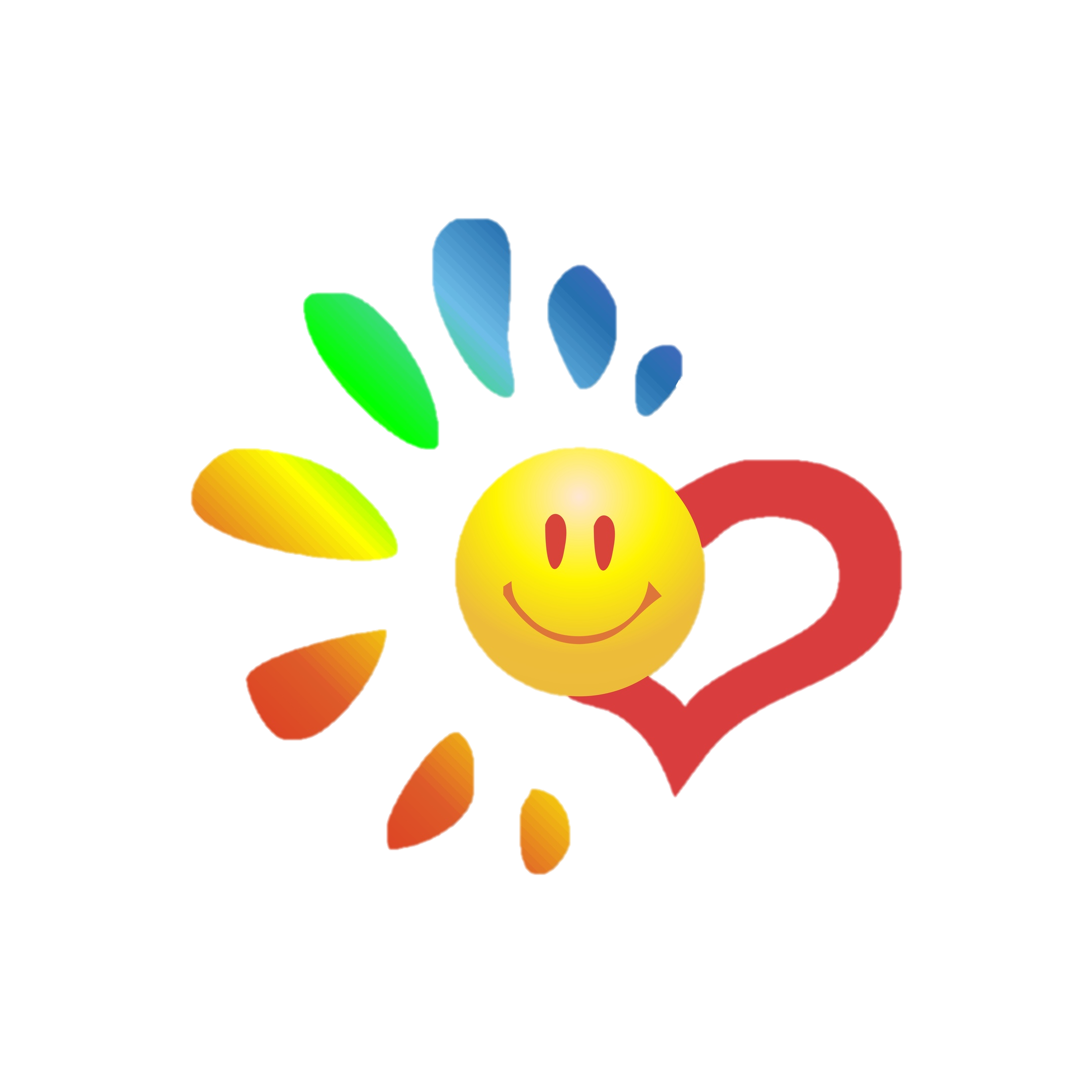 К чему приводит употребление СНЮСа школьниками( информация для родителей)Улан-Удэ2019